BMA Valentine’s Day Event(Safe Love)Held in Bangkok on 14th February 2017 to raise awareness about HIV and safe sexual behaviors. The event was presided over by Bangkok Governor, H.E. Pol. Gen. Aswin Kwanmuang.พิธีเปิดกิจกรรมรณรงค์รักอย่างปลอดภัยใส่ใจสุขภาพในวันวาเลนไทน์(รักเป็น..รักปลอดภัย)วันที่ 14 กุมภาพันธ์  2560  เวลา 14.00 น.ณ หอศิลปวัฒนธรรมกรุงเทพมหานคร เขตปทุมวัน กรุงเทพมหานครกิจกรรมวันวาเลนไทน์ “รักเป็น..รักปลอดภัย”ณ หอศิลปวัฒนธรรมแห่งกรุงเทพมหานคร เขตปทุมวัน กรุงเทพมหานคร	กรุงเทพมหานครคาดว่าปีพ.ศ. 2560 มีผู้ติดผู้ติดเชื้อเอชไอวี จำนวน 77,555 คน มีผู้ทราบว่าตนเองติดเชื้อและยังมีชีวิตอยู่จำนวน 59,118 คนซึ่งมีผู้ติดเชื้อเอชไอวีที่ได้รับยาต้านไวรัสจำนวน 48,269 คน นอกจากนี้พบผู้ติดเชื้อรายใหม่ปี 2560 จำนวน 2,201 คน ซึ่งกว่าร้อยละ 50 เกิดขึ้นในกลุ่มเยาวชนที่เป็นกลุ่มเป้าหมายหลัก 	วันวาเลนไทน์เป็นอีกหนึ่งวันที่หลายๆคนส่งมอบความรักให้กันแต่สำหรับเยาวชนบางส่วนวันวาเลนไทน์เป็นวันที่มีความเสี่ยงต่อการมีเพศสัมพันธ์ที่ไม่ป้องกัน กรุงเทพมหานคร โดยสำนักอนามัย กองควบคุมโรคเอดส์วัณโรคและโรคติดต่อทางเพศสัมพันธ์เล็งเห็นความสำคัญในการป้องกันและแก้ไขปัญหาเอดส์และโรคติดต่อทางเพศสัมพันธ์ จึงกำหนดจัดกิจกรรมรณรงค์สร้างความตระหนักเรื่องเอดส์และโรคติดต่อทางเพศสัมพันธ์ เนื่องในวันวาเลนไทน์ ประจำปี 2560 กลุ่มเป้าหมายที่เป็นเยาวชน และคู่รักยุคใหม่ จำนวน 300 คน โดยมีวัตถุประสงค์ เพื่อเผยแพร่ข้อมูล ความรู้เรื่องเอดส์และโรคติดต่อทางเพศสัมพันธ์ที่ถูกต้อง รวมทั้งสร้างความตระหนักให้เกิดทัศนคติเชิงบวกต่อการมีเพศสัมพันธ์ที่ ภายใต้แนวคิด “รักเป็น รักปลอดภัย” ให้กลุ่มเยาวชน และคู่รักยุคใหม่เข้าใจ มีสติและรู้เท่าทัน ระหว่างสมดุลแห่งความรักและความสัมพันธ์ โดยสื่อสารผ่านช่องทางที่ร่วมสมัย เข้าถึงและสอดคล้องกับไลฟสไตล์ของคนรุ่นใหม่ จัดกิจกรรมวันที่ 14 กุมภาพันธ์ 2560 ณ หอศิลปวัฒนธรรมกรุงเทพมหานคร เขตปทุมวัน กทม. โดยมีรองผู้ว่าราชการกรุงเทพมหานคร นายทวีศักดิ์ เลิศประพันธ์ เป็นประธานในพิธีเปิด กิจกรรมในงาน ประกอบด้วย 1.กิจกรรม TALKSHOW การบอกเล่าเคล็ดลับการดูแลความรัก “รักเป็น รักปลอดภัย” โดยพิธีกรและดาราที่มีชื่อเสียง2.กิจกรรม LOVE FAIR การจัดบูทกิจกรรมความรู้ซึ่งประกอบด้วย 6 บูทกิจกรรมดังนี้    2.1 บูทให้ความรู้เรื่องถุงยางอนามัย   2.2 บูทให้ความรู้เรื่องยาต้านไวรัสป้องกันก่อนสัมผัส (PreP)   2.3 บูทให้ความรู้เรื่องท้องไม่พร้อม   2.4 บูทแนะนำห้อง Chat Room Lovecare Station   2.5 บูทตรวจเลือดหาการติดเชื้อHIV และโรคติดต่อทางเพศสัมพันธ์   2.6 บูทดูดวงความรัก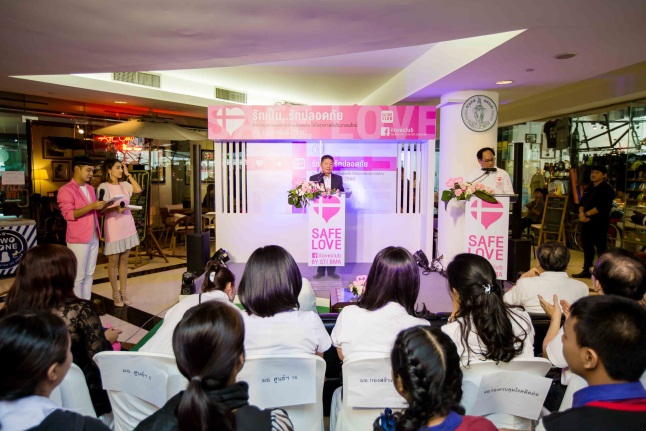 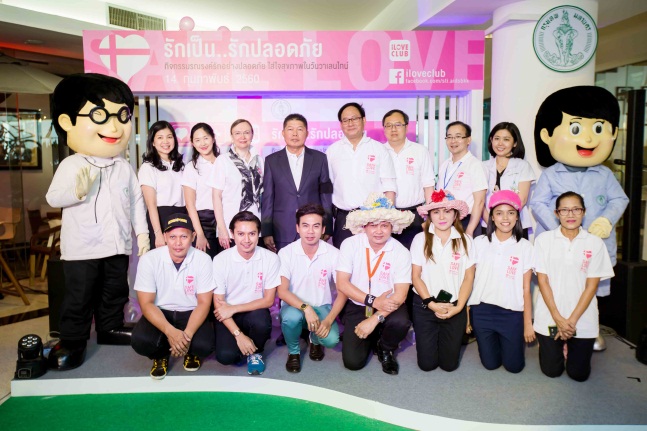 